§9706.  Jurisdiction for prosecutionsThe District Court shall have original and concurrent jurisdiction with the Superior Court in all prosecutions under this Part. Any person arrested as a violator may, with reasonable diligence, be taken before the District Court in the division nearest to where the offense is alleged to have been committed for a warrant and trial or to the District Court in adjoining divisions to the division, jurisdiction to be exercised in the same manner as if the offense had been committed in such division.  [PL 1979, c. 545, §3 (NEW).]If such person fails to appear in court on the day specified, either in person or by counsel, the court shall order the recognizance and money deposited forfeited and may take any other action considered necessary.  [PL 1979, c. 545, §3 (NEW).]SECTION HISTORYPL 1979, c. 545, §3 (NEW). PL 1989, c. 174, §9 (AMD). PL 1989, c. 704, §1 (AMD). The State of Maine claims a copyright in its codified statutes. If you intend to republish this material, we require that you include the following disclaimer in your publication:All copyrights and other rights to statutory text are reserved by the State of Maine. The text included in this publication reflects changes made through the First Regular and First Special Session of the 131st Maine Legislature and is current through November 1, 2023
                    . The text is subject to change without notice. It is a version that has not been officially certified by the Secretary of State. Refer to the Maine Revised Statutes Annotated and supplements for certified text.
                The Office of the Revisor of Statutes also requests that you send us one copy of any statutory publication you may produce. Our goal is not to restrict publishing activity, but to keep track of who is publishing what, to identify any needless duplication and to preserve the State's copyright rights.PLEASE NOTE: The Revisor's Office cannot perform research for or provide legal advice or interpretation of Maine law to the public. If you need legal assistance, please contact a qualified attorney.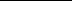 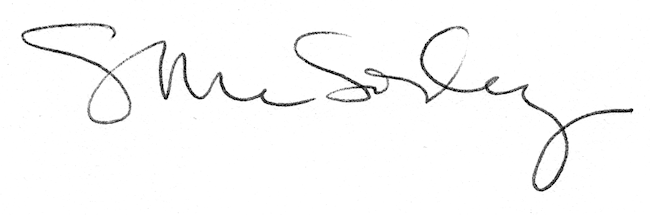 